Дидактический материал для работы с детьми ОВЗ  2 класс№темацелиДидактический материал1Нумерациязакреплять знание нумерации чисел в пределах 100; преобразовывать величины; решать простые и составные задачи1. Найди число, в котором 7 единиц и 5 десятковОтветы: 1) 75    2) 57      3) 70   4) 502. Сколько всего единиц в 8 десятках?Ответы: 1) 8   2) 80   3) 03. Найди правильную запись чисел в порядке их увеличения.24, 68, 61, 63, 42, 86, 36, 16Ответы: 1) 24, 16, 36, 42, 61, 63, 68, 86  2) 16, 36. 24, 42, 61, 63, 68, 86  3) 16, 24, 36, 42, 61, 63, 68, 864. Найди разность чисел 38 и 8.Ответы: 1) 46     2) 30      3) 375. Найди сумму чисел 60 и 6.Ответы: 1) 66     2) 54     3) 606. Какое число надо вычесть из 70, чтобы получить 1?Ответы: 1) 71     2) 69      3) 707. Уменьшаемое 84, вычитаемое 1. Найди разность.Ответы: 1) 83     2) 85     3) 848. Какое число при счёте следует за числом 89?Ответы: 1) 88     2) 90      3) 919*. Из данных чисел найди наименьшее двузначное число, оканчивающееся цифрой 3.Ответы: 1) 23      2) 33      3) 1110*. Какое число надо вставить в «окошки», чтобы равенства и неравенство стали верными:_+10=19        99-_=90       30+_>38Ответы: 1) 9      2) 90      3) 192Сложение  и  вычитание1.Закрепление знания нумерации в пределах 100;навыков сложения и вычитания в пределах 100;решение задач изученных видов.Тема: "Сложение и вычитание"
Карточка №1.
1. Реши примеры:2. Реши задачу.В саду растут 9 яблонь и груши. Сколько груш растёт в саду, если известно, что груш на 7 деревьев больше, чем яблонь? 

3. Реши задачу.Для пошива рубашки портному потребовалось 3 м ткани, а для пошива костюма ему потребовалось на 3 м ткани больше, чем для пошива рубашки. Сколько метров ткани потребовалось для пошива костюма? 

4. Реши задачу.У Миши в правом кармане лежит 12 рублей, а у Коли в левом кармане лежит на 4 рубля меньше, чем у Миши. Сколько денег у Коли? 

5. Реши задачу.Мама собрала с грядки 18 огурцов, а Оля собрала на 9 огурцов меньше, чем мама. Сколько огурцов собрала Оля? 

6. Продолжи числовой ряд: 18 , 15 , 12 , ...7. Сравни величины, вставив вместо многоточия ... знаки "<", ">" или "=".
Карточка №2.
1. Реши примеры:2. Реши задачу.Вчера в магазин привезли 9 ящиков бананов. Сегодня в магазин привезли на 7 ящиков больше, чем вчера. Сколько ящиков бананов привезли в магазин сегодня? 

3. Реши задачу.Коля живёт на седьмом этаже, а Нина живёт на восемь этажей выше. На каком этаже живет Нина? 

4. Реши задачу.Из огорода папа принёс 16 кг картофеля. Сколько кг моркови принесла мама, если известно, что мама принесла моркови на 4 кг меньше, чем папа принёс картофеля? 

5. Реши задачу.В первый день в магазине продали 12 рубашек, а во второй день продали на 5 рубашек меньше, чем в первый день. Сколько рубашек продали в магазине во второй день? 

6. Продолжи числовой ряд: 15 , 11 , 7 , ...7. Сравни величины, вставив вместо многоточия ... знаки "<", ">" или "=":
Карточка №3.
1. Реши примеры:2. Реши задачу:Валя живёт на 17 этаже, а Миша на живёт 12 этажей ниже. На каком этаже живёт Миша? 

3. Реши задачу:Вова нашёл в лесу 14 белых грибов, а бабушка нашла на 8 белых грибов больше. Сколько белых грибов нашла в лесу бабушка? 

4. Реши задачу:На уроке физкультуры Миша отжался от пола 18 раз, а Саша отжался на 6 раз меньше, чем Миша. Сколько раз отжался Саша на уроке физкультуры? 

5. Реши задачу:У Коли в доме живут кошка и кот. Кошке 15 лет, а кот - на 8 лет младше кошки. Сколько лет коту? 

6. Продолжи числовой ряд:4 , 8 , 12 , ... , ... 

7. Сравни длины, вставив вместо многоточия ... знаки "<", ">" или "=":
Карточка №4
1. Реши примеры:2. Реши задачу:Вася купил фруктовый лёд и заплатил 8 рублей. Коля купил шоколадное мороженное и заплатил на 6 рублей больше, чем Вася. Сколько стоит шоколадное мороженное? 

3. Реши задачу:На рынке бабушка купила 9 кг помидор и несколько кг перца. Сколько кг перца купила бабушка, если изветно, что она купила перца на 4 кг, меньше чем помидор? 

4. Реши задачу:Миша собирает конструктор Lego за 18 минут, а Коля собирает этот же конструктор на 3 минуты быстрее. За сколько минут Коля собирает конструктор Lego? 

5. Реши задачу:2 класс собрал 18 кг макулатуры, а 1 класс собрал макулатуры на 7 кг меньше, чем 2 класс. Сколько кг макулатуры собрал 1 класс? 

6. Продолжи числовой ряд:2 , 5 , 8 , ... , ... 

7. Сравни длины, вставив вместо многоточия ... знаки "<", ">" или "=":Карточка 1Реши примеры:Карточка 2Реши примеры:Карточка 3Реши примеры:Карточка 4Реши примеры:Карточка 5Реши примеры:Тема: "Виды углов, количество углов"Карточка 1Реши геометрические задачи:
А. Сколько углов в этом многоугольнике?


Б. Какой угол изображён на рисунке?



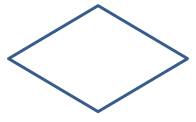 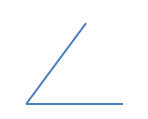 Карточка 2Реши геометрические задачи:
А. Сколько углов в этом многоугольнике?

Б. Какой угол изображён на рисунке?



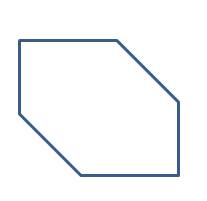 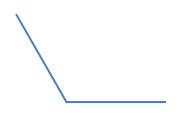 Карточка 3Реши геометрические задачи:
А. Сколько углов в этом многоугольнике?

Б. Какой угол изображён на рисунке?



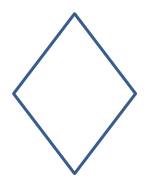 Карточка 4Реши геометрические задачи:
А. Сколько углов в этом многоугольнике?

Б. Какой угол изображён на рисунке?



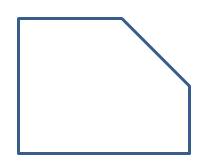 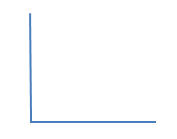 Карточка 5Реши геометрические задачи:
А. Сколько углов в этом многоугольнике?

Б. Какой угол изображён на рисунке?



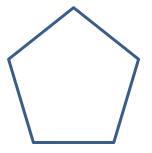 Тема: "Скобки"Карточка 1Расставь скобки так, чтобы равенства стали верными.Карточка 2Расставь скобки так, чтобы равенства стали верными.Карточка 3Расставь скобки так, чтобы равенства стали верными.Карточка 4Расставь скобки так, чтобы равенства стали верными.Карточка 5Расставь скобки так, чтобы равенства стали верными.Тема: "Решение текстовых задач"Карточка 11. Реши задачу:
В корзине лежало 29 апельсинов. Из корзины взяли 14 апельсинов. Сколько апельсинов осталось в корзине? 

2. Реши задачу:
У Миши было 47 рублей. Папа дал ему ещё 28 рублей. Сколько всего денег стало у Миши?

Карточка 21. Реши задачу:
На полке лежало 26 книг. Рядом с ними положили ещё 13 книг. Сколько всего книг стало на полке? 

2. Реши задачу:
В шкафу лежало 38 журналов. Миша отдал 18 журналов другу. Сколько всего журналов осталось в шкафу? 

Карточка 31. Реши задачу:
Вчера в магазин привезли 38 кг конфет. Сегодня - на 18 кг больше. Сколько кг конфет привезли в магазин сегодня? 

2. Реши задачу:
Вчера мастер сделал 56 деталей, а сегодня - на 23 детали меньше. Сколько деталей сделал мастер сегодня? 

Карточка 41. Реши задачу:
Первый класс собрал 26 кг макулатуры, а второй класс - на 34 кг больше. Сколько кг макулатуры собрал второй класс? 

2. Реши задачу:
У Вали было 47 карандашей. Она отдала 15 карандашей Оле. Сколько всего карандашей осталось у Вали? 

Карточка 51. Реши задачу:
В первый день в саду посадили 44 куста роз. Во второй день посадили ещё 36 кустов. Сколько всего кустов роз посадили в саду? 

2. Реши задачу:
Волейбольный матч закончился со счётом 36:40. Сколько мячей было забито во время матча? 

Тема: "Решение уравнений"Карточка 1Реши уравнения:Карточка 2Реши уравнения:Карточка 3Реши уравнения:Карточка 4Реши уравнения:Карточка 5Реши уравнения:Тема: "Умножение и деление чисел от 1 до 100"Карточка 1Реши примеры:Карточка 2Реши примеры:Карточка 3Реши примеры:Карточка 4Реши примеры:Карточка 5Реши примеры:Тема: "Сравнение длин и чисел"Карточка 1Сравни длины и числа, вставив вместо многоточия ... знаки "<", ">" или "=":Карточка 2Сравни длины и числа, вставив вместо многоточия ... знаки "<", ">" или "=":Карточка 3Сравни длины и числа, вставив вместо многоточия ... знаки "<", ">" или "=":Карточка 4Сравни длины и числа, вставив вместо многоточия ... знаки "<", ">" или "=":Карточка 5Сравни длины и числа, вставив вместо многоточия ... знаки "<", ">" или "=":Темы: "Геометрические фигуры", "Вычисление периметра прямоугольника"Карточка 1Реши геометрические задачи:
А. Найди периметр фигуры, изображённой на рисунке.


Б. Сколько овалов изображено на рисунке? Какой № он имеет?



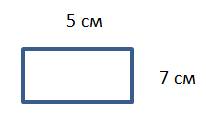 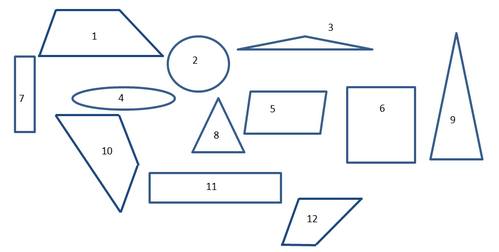 Карточка 2Реши геометрические задачи:
А. Найди периметр фигуры, изображённой на рисунке.


Б. Сколько окружностей изображено на рисунке? Какой № она имеет?



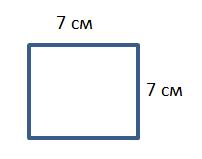 Карточка 3Реши геометрические задачи:
А. Найди периметр фигуры, изображённой на рисунке.


Б. Сколько четырёхугольников изображено на рисунке? Какие № они имеют?



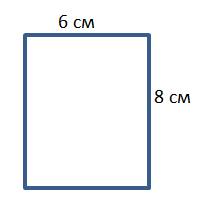 Карточка 4Реши геометрические задачи:
А. Найди периметр фигуры, изображённой на рисунке.


Б. Сколько квадратов изображено на рисунке? Какой № он имеет?



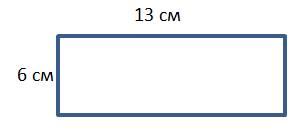 Карточка 5Реши геометрические задачи:
А. Найди периметр фигуры, изображённой на рисунке.


Б. Сколько прямоугольников изображено на рисунке? Какие № они имеют?


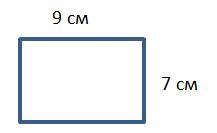 
Тема: "Виды углов, количество углов"Карточка 1Реши геометрические задачи:
А. Сколько углов в этом многоугольнике?


Б. Какой угол изображён на рисунке?



Карточка 2Реши геометрические задачи:
А. Сколько углов в этом многоугольнике?

Б. Какой угол изображён на рисунке?



Карточка 3Реши геометрические задачи:
А. Сколько углов в этом многоугольнике?

Б. Какой угол изображён на рисунке?



Карточка 4Реши геометрические задачи:
А. Сколько углов в этом многоугольнике?

Б. Какой угол изображён на рисунке?



Карточка 5Реши геометрические задачи:
А. Сколько углов в этом многоугольнике?

Б. Какой угол изображён на рисунке?



Тема: "Скобки"Карточка 1Расставь скобки так, чтобы равенства стали верными.Карточка 2Расставь скобки так, чтобы равенства стали верными.Карточка 3Расставь скобки так, чтобы равенства стали верными.Карточка 4Расставь скобки так, чтобы равенства стали верными.Карточка 5Расставь скобки так, чтобы равенства стали верными.Тема: "Решение текстовых задач"Карточка 11. Реши задачу:
В корзине лежало 29 апельсинов. Из корзины взяли 14 апельсинов. Сколько апельсинов осталось в корзине? 

2. Реши задачу:
У Миши было 47 рублей. Папа дал ему ещё 28 рублей. Сколько всего денег стало у Миши?

Карточка 21. Реши задачу:
На полке лежало 26 книг. Рядом с ними положили ещё 13 книг. Сколько всего книг стало на полке? 

2. Реши задачу:
В шкафу лежало 38 журналов. Миша отдал 18 журналов другу. Сколько всего журналов осталось в шкафу? 

Карточка 31. Реши задачу:
Вчера в магазин привезли 38 кг конфет. Сегодня - на 18 кг больше. Сколько кг конфет привезли в магазин сегодня? 

2. Реши задачу:
Вчера мастер сделал 56 деталей, а сегодня - на 23 детали меньше. Сколько деталей сделал мастер сегодня? 

Карточка 41. Реши задачу:
Первый класс собрал 26 кг макулатуры, а второй класс - на 34 кг больше. Сколько кг макулатуры собрал второй класс? 

2. Реши задачу:
У Вали было 47 карандашей. Она отдала 15 карандашей Оле. Сколько всего карандашей осталось у Вали? 

Карточка 51. Реши задачу:
В первый день в саду посадили 44 куста роз. Во второй день посадили ещё 36 кустов. Сколько всего кустов роз посадили в саду? 

2. Реши задачу:
Волейбольный матч закончился со счётом 36:40. Сколько мячей было забито во время матча? 

Тема: "Решение уравнений"Карточка 1Реши уравнения:Карточка 2Реши уравнения:Карточка 3Реши уравнения:Карточка 4Реши уравнения:Карточка 5Реши уравнения:3Умножение и делениезакрепить табличные случаи умножения и деления на 2, 3; отрабатывать вычислительные навыки;  умение решать задачи.3Умножение и делениезакрепить табличные случаи умножения и деления на 2, 3; отрабатывать вычислительные навыки;  умение решать задачи.